Załącznik nr 3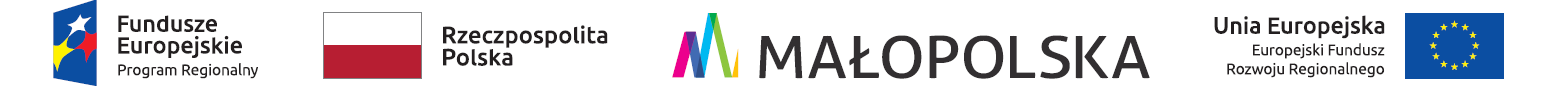 Formularz cenowy Część I 								_______________________________
                                                                                                                                       Data i podpisl.p.Charakterystyka jmilośćCena  jednostkowa nettoWartość  nettoPodatek VATWartość brutto1Stół systemowy Dane techniczne:- głębokość 80cm- szerokość 120cm- wysokość 76cmStelaż wykonany z zamkniętego profilu 3,5x2,0cm Nogi stołu z rury stalowej minimum Ø50mm gr.1,5mm. Konstrukcja malowana proszkowo w kolorze białym matowym Blat płyta wiórowa, trójwarstwowa grubości 22mm, pokrycie laminat HPL o grubości 0,40mm. Krawędzie biurka trwale zabezpieczone doklejką ABS grubości min. 1,0mmBlat w kolorze  Klon naturalny.Specyfikacja  poz. 1szt182Krzesła zieloneDane techniczne :
wysokość [mm] 810
szerokość [mm] 440
głębokość [mm] 500Wymiary +/- 2 cm
Siedzisko i oparcie ma być wykonane z jednego kawałka ergonomicznie profilowanej w trzech wymiarach sklejki (kubełka). Kubełek ma być zabezpieczona laminatem w kolorze zielonym (trwałe, odporne na ścieranie). Kubełek ze sklejki ma mieć grubość min 10 mm, oparcie ma być elastyczne,  sprężyste i komfortowe,Stelaż ma być wykonany z profili stalowych o przekroju lub średnicy 18 - 20 mm, gr. 1,5mm. Wszystkie elementy konstrukcyjne mają być spawane a nie gięte, wszystkie spawy mają być wykonane w sposób niewidoczny (gładkie i niewystające poza obrys profilu). Przednie nogi mają być prostopadłe do siedziska i umieszczone w taki sposób, aby nie wychodziły poza obrys siedziska. Tylne nogi mają być wysunięte na zewnątrz (na boki) od siedziska tak, aby przy ustawieniu krzeseł w rzędy stanowiły dystans pomiędzy krzesłami zwiększając przestrzeń dla użytkownika. Stopki mają być zakończone nakładkami z tworzywa sztucznego, zabezpieczającymi posadzkę. Stelaż ma być mocowany do siedziska w taki sposób aby od strony osoby siedzącej niewidoczne były śruby łączące (widoczna lita struktura. Do stelaża mają być przymocowane filcowe osłonki zabezpieczające stelaż i siedzisko przed zarysowaniem przy sztaplowaniu. Stelaż malowana proszkowo w kolorze białym matowym.Specyfikacja poz. 2szt.453Krzesło szareDane techniczne :
wysokość [mm] 810
szerokość [mm] 440
głębokość [mm] 500Wymiary +/- 2 cm
Siedzisko i oparcie ma być wykonane z jednego kawałka ergonomicznie profilowanej w trzech wymiarach sklejki (kubełka). Kubełek ma być zabezpieczona laminatem w kolorze szarym (trwałe, odporne na ścieranie). Kubełek ze sklejki ma mieć grubość min 10 mm, oparcie ma być elastyczne,  sprężyste i komfortowe,Stelaż ma być wykonany z profili stalowych o przekroju lub średnicy 18 - 20 mm, gr. 1,5mm. Wszystkie elementy konstrukcyjne mają być spawane a nie gięte, wszystkie spawy mają być wykonane w sposób niewidoczny (gładkie i niewystające poza obrys profilu). Przednie nogi mają być prostopadłe do siedziska i umieszczone w taki sposób, aby nie wychodziły poza obrys siedziska. Tylne nogi mają być wysunięte na zewnątrz (na boki) od siedziska tak, aby przy ustawieniu krzeseł w rzędy stanowiły dystans pomiędzy krzesłami zwiększając przestrzeń dla użytkownika. Stopki mają być zakończone nakładkami z tworzywa sztucznego, zabezpieczającymi posadzkę. Stelaż ma być mocowany do siedziska w taki sposób aby od strony osoby siedzącej niewidoczne były śruby łączące (widoczna lita struktura. Do stelaża mają być przymocowane filcowe osłonki zabezpieczające stelaż i siedzisko przed zarysowaniem przy sztaplowaniu. Stelaż malowana proszkowo w kolorze białym matowym.Specyfikacja poz. 3Szt.334Krzesło niebieskieDane techniczne:
wysokość [mm] 810
szerokość [mm] 440
głębokość [mm] 500Wymiary +/- 2 cm
Siedzisko i oparcie ma być wykonane z jednego kawałka ergonomicznie profilowanej w trzech wymiarach sklejki (kubełka). Kubełek ma być zabezpieczona laminatem w kolorze niebieskim (trwałe, odporne na ścieranie). Kubełek ze sklejki ma mieć grubość min 10 mm, oparcie ma być elastyczne,  sprężyste i komfortowe,Stelaż ma być wykonany z profili stalowych o przekroju lub średnicy 18 - 20 mm, gr. 1,5mm. Wszystkie elementy konstrukcyjne mają być spawane a nie gięte, wszystkie spawy mają być wykonane w sposób niewidoczny (gładkie i niewystające poza obrys profilu). Przednie nogi mają być prostopadłe do siedziska i umieszczone w taki sposób, aby nie wychodziły poza obrys siedziska. Tylne nogi mają być wysunięte na zewnątrz (na boki) od siedziska tak, aby przy ustawieniu krzeseł w rzędy stanowiły dystans pomiędzy krzesłami zwiększając przestrzeń dla użytkownika. Stopki mają być zakończone nakładkami z tworzywa sztucznego, zabezpieczającymi posadzkę. Stelaż ma być mocowany do siedziska w taki sposób aby od strony osoby siedzącej niewidoczne były śruby łączące (widoczna lita struktura. Do stelaża mają być przymocowane filcowe osłonki zabezpieczające stelaż i siedzisko przed zarysowaniem przy sztaplowaniu. Stelaż malowana proszkowo w kolorze białym matowym.Specyfikacja poz. 4Szt.65Krzesło czerwoneDane techniczne :
wysokość [mm] 810
szerokość [mm] 440
głębokość [mm] 500Wymiary +/- 2 cm
Siedzisko i oparcie ma być wykonane z jednego kawałka ergonomicznie profilowanej w trzech wymiarach sklejki (kubełka). Kubełek ma być zabezpieczona laminatem w kolorze czerwonym (trwałe, odporne na ścieranie). Kubełek ze sklejki ma mieć grubość min 10 mm, oparcie ma być elastyczne,  sprężyste i komfortowe,Stelaż ma być wykonany z profili stalowych o przekroju lub średnicy 18 - 20 mm, gr. 1,5mm. Wszystkie elementy konstrukcyjne mają być spawane a nie gięte, wszystkie spawy mają być wykonane w sposób niewidoczny (gładkie i niewystające poza obrys profilu). Przednie nogi mają być prostopadłe do siedziska i umieszczone w taki sposób, aby nie wychodziły poza obrys siedziska. Tylne nogi mają być wysunięte na zewnątrz (na boki) od siedziska tak, aby przy ustawieniu krzeseł w rzędy stanowiły dystans pomiędzy krzesłami zwiększając przestrzeń dla użytkownika. Stopki mają być zakończone nakładkami z tworzywa sztucznego, zabezpieczającymi posadzkę. Stelaż ma być mocowany do siedziska w taki sposób aby od strony osoby siedzącej niewidoczne były śruby łączące (widoczna lita struktura. Do stelaża mają być przymocowane filcowe osłonki zabezpieczające stelaż i siedzisko przed zarysowaniem przy sztaplowaniu. Stelaż malowana proszkowo w kolorze białym matowym.Specyfikacja poz. 5Szt. 66Fotel obrotowyPodstawa pięcioramienna metalowa z kółkami jezdnymi z tworzywa sztucznego średnicy 65mm; - Konstrukcja fotela metalowa. Zagłówek, oparcie i siedzisko tapicerowane pianką o wysokiej gęstości napełniania, mechanizm synchroniczny z regulacją bujania oraz regulacją pochylności oparcia i siedziska. Regulowane podłokietniki, - Regulacja wysokości, - Regulacja głębokości siedziska, - Regulacja podparcia lędźwiowego, - Regulacja kąta nachylenia siedziska, Fotel z zagłówkiem z płynną regulacją kąta położenia - Tapicerka  w kolorze niebieskim Certyfikat zgodności z  normą PN -EN 1335 -1 oraz PN - EN 1335 -2. Fotel obrotowy ma spełniać założenia określone w Rozporządzenia Ministra Pracy i Polityki Społecznej z 10 grudnia 1998r. w sprawie bezpieczeństwa i higieny pracy na stanowiskach wyposażonych w monitory ekranowe (Dz.U.98.148.973).Specyfikacja poz. 9Szt.17Stolik pod projektorStół z projektorem z 2 poziomami (42 x 50/40 x 35 cm), z regulacją wysokości, na kółkachDane techniczne Górna platforma : Wymiary minimalne 42 x 50 cm, Nośność: min.10 kg, Płynna regulacja wysokości w zakresie: min. 85-110 cm, Płynny przechył od -35 ° do + 35 °, Obrót wokół osi słupa o 360 °Dolna platforma: Wymiary minimalne 40 x 35 cm,Nośność minimum 10 kg, Płynna regulacja wysokości w zakresie: min 70-95 cm, Płynny przechył od -35 ° do + 35 °,Obrót wokół słupa o 360 °Zamontowane, stabilne ograniczniki na obu półkach zapewniają zabezpieczenie przed zsunięciem się projektora i laptopa.Podstawa jezdna stalowa minimum na czterech płynnie obracających się kółkach, z możliwością blokowania co najmniej dwóch kółek na czas prezentacji. Specyfikacja poz. 6SofaDane techniczne- Szerokość 204cm- Głębokość 89cm- Wysokość 78cm- Wysokość siedziska 44cm- Wysokość prześwitu 15cmWymiary +/- 5cmSofa na nogach Rama oparcia i siedziska: sklejka, płyta pilśniowa, płyta wiórowa, lite drewnoPoduszka siedziska: watolina poliestrowa, Pianka poliuretanowa o wysokiej sprężystości (zimna pianka) 35 kg/m3Tkanina:100 % poliesterNogality dąb, okleina dębowa, stal, lakier bezbarwnyPoduszki siedziska wypełniono pianką o wysokiej sprężystości oraz watoliną poliestrową. Pokrycie wykonane z poliestrowej tkaniny, barwionej w masie. Materiał o gładkim splocie i efekcie dwubarwnym. Pokrycie łatwe do utrzymania w czystościSpecyfikacja poz. 10Szt.1Puf Dane techniczne- Szerokość 77cm- Głębokość 65cm- Wysokość 44cm- Wysokość siedziska 44cm- Wysokość prześwitu 15cmWymiary +/- 5 cmPuf na nogach Rama siedziska: sklejka, Płyta pilśniowa, Płyta wiórowa, włóknina polipropylenowa, watolina poliestrowa, lite drewnoPoduszka siedziska: watolina poliestrowa, Pianka poliuretanowa o wysokiej sprężystości (zimna pianka) 35 kg/m3Nogality dąb, okleina dębowa, stal, lakier bezbarwnyPoduszki siedziska wypełniono pianką o wysokiej sprężystości oraz watoliną poliestrową. Pokrycie wykonane z poliestrowej tkaniny, barwionej w masie. Materiał o gładkim splocie i efekcie dwubarwnym. Pokrycie łatwe do utrzymania w czystości.Specyfikacja poz. 11szt.2